    ПРОЕКТ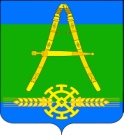 СОВЕТАлександровского сельского поселения Усть-Лабинского района третьего созываРЕШЕНИЕ_________7г.   					                           № 4хутор Александровский				                 протокол № 46О внесении изменений в решение совета Александровского сельского поселения Усть-Лабинского района от 28 октября 2016 года № 2 (протокол № 37) «Об утверждении Правил по благоустройству территории Александровского сельского поселения Усть-Лабинского района»В целях приведения в соответствие с действующим законодательством Российской Федерации нормативно-правовых актов органов местного самоуправления, руководствуясь статьями 28, 44 Федерального закона от 6 октября 2003 года № 131-ФЗ «Об общих принципах организации местного самоуправления в Российской Федерации» Совет Александровского сельского поселения Усть-Лабинского района   решил:1. Внести в приложение к решению Совета Александровского сельского поселения Усть-Лабинского района от 28.10.2016 года № 2 (протокол № 37) «Об утверждении правил по благоустройству территории Александровского сельского поселения Усть-Лабинского района» следующие изменения и дополнения: 1) Дополнить разделом 12 следующего содержания:«12. ФОРМЫ И МЕХАНИЗМЫ ОБЩЕСТВЕННОГО УЧАСТИЯ В ПРИНЯТИИ РЕШЕНИЙ И РЕАЛИЗАЦИИ ПРОЕКТОВ КОМПЛЕКСНОГО БЛАГОУСТРОЙСТВА И РАЗВИТИЯ СЕЛЬСКОЙ СРЕДЫОбщие положения. Задачи, польза и формы общественного участия.Вовлеченность в принятие решений и реализацию проектов, реальный учет мнения всех субъектов сельского развития, повышает их удовлетворенность сельской средой, формирует положительный эмоциональный фон, ведет к повышению субъективного восприятия качества жизни (реализуя базовую потребность человека быть услышанным, влиять на происходящее в его среде жизни).Участие в развитии сельской среды создает новые возможности для общения, сотворчества и повышает субъективное восприятие качества жизни (реализуя базовую потребность в сопричастности и соучастии, потребность принадлежности к целому). Важно, чтобы и физическая среда, и социальные регламенты и культура подчеркивали общность и личную ответственность, создавали возможности для знакомства и стимулировали общение жителей поселения по вопросам повседневной жизни, совместному решению задач, созданию новых смыслов и идей, некоммерческих и коммерческих проектов.Общественное участие на этапе планирования и проектирования снижает количество и глубину несогласованностей, противоречий и конфликтов, снижает возможные затраты по их разрешению, повышает согласованность и доверие между органами государственной и муниципальной власти и жителями поселения, формирует лояльность со стороны населения и создаёт кредит доверия на будущее, а в перспективе превращает жителей поселения и других субъектов в партнёров органов власти.Новый запрос на соучастие со стороны органов власти, приглашение к участию в развитии территории талантливых местных профессионалов, активных жителей поселения, представителей сообществ и различных организаций ведёт к учёту различных мнений, объективному повышению качества решений, открывает скрытые ресурсы всех субъектов развития, содействует развитию местных кадров, предоставляет новые возможности для повышения социальной связанности, развивает социальный капитал поселения и способствует формированию новых субъектов развития, кто готов думать о поселении, участвовать в его развитии, в том числе личным временем и компетенциями, связями, финансами и иными ресурсами – и таким образом повышает качество жизни и сельской среды в целом.Основные решенияа) формирование нового общественного института развития, обеспечивающего максимально эффективное представление интересов и включение способностей и ресурсов всех субъектов сельской жизни в процесс развития территории;б) разработка внутренних регламентов, регулирующих процесс общественного соучастия; в) внедрение технологий, которые позволяют совмещать разнообразие мнений и интересов с необходимостью принимать максимально эффективные рациональные решения зачастую в условиях нехватки временных ресурсов, технической сложности решаемых задач и отсутствия достаточной глубины специальных знаний у жителей поселения и других субъектов сельской жизни;г) в целях обеспечения широкого участия всех заинтересованных сторон и оптимального сочетания общественных интересов и пожеланий и профессиональной экспертизы, рекомендуется провести следующие процедуры:1 этап:  максимизация общественного участия на этапе выявления общественного запроса, формулировки движущих ценностей и определения целей рассматриваемого проекта;2 этап: совмещение общественного участия и профессиональной экспертизы в выработке альтернативных концепций решения задачи, в том числе с использованием механизма проектных семинаров и открытых конкурсов;3 этап: рассмотрение созданных вариантов с вовлечением всех субъектов сельской жизни, имеющих отношение к данной территории и данному вопросу;4 этап: передача выбранной концепции на доработку специалистам, вновь и рассмотрение финального решения, в том числе усиление его эффективности и привлекательности с участием всех заинтересованных субъектов.Принципы организации общественного соучастияВсе формы общественного соучастия направлены на наиболее полное включение всех заинтересованных сторон, на выявление их истинных интересов и ценностей, их отражение в проектировании любых поселенческих изменений, на достижение согласия по целям и планам реализации проектов, на мобилизацию и объединение всех субъектов сельской жизни вокруг проектов реализующих стратегию развития территории.Открытое обсуждение проектов благоустройства территорий рекомендуется организовывать на этапе формулирования задач проекта и по итогам каждого из этапов проектирования.Все решения, касающиеся благоустройства и развития территорий должны приниматься открыто и гласно, с учетом мнения жителей соответствующих территорий и всех субъектов сельской жизни.Для повышения уровня доступности информации и информирования населения и других субъектов сельской жизни о задачах и проектах в сфере благоустройства и комплексного развития сельской среды рекомендуется создать интерактивный портал в сети "Интернет", предоставляющий наиболее полную и актуальную информацию в данной сфере – организованную и представленную максимально понятным образом для пользователей портала.Рекомендуется обеспечить свободный доступ в сети «Интернет» к основной проектной и конкурсной документации, а также обеспечивать видеозапись публичных обсуждений проектов благоустройства и их размещение на специализированных муниципальных ресурсах. Кроме того, рекомендуется обеспечить возможность публичного комментирования и обсуждения материалов проектов.Формы общественного соучастияДля осуществления участия граждан в процессе принятия решений и реализации проектов комплексного благоустройства рекомендуется следовать следующим форматам:Совместное определение целей и задач по развитию территории, инвентаризация проблем и потенциалов среды;Определение основных видов активностей, функциональных зон и их взаимного расположения на выбранной территории;Обсуждение и выбор типа оборудования, некапитальных объектов, малых архитектурных форм, включая определение их функционального назначения, соответствующих габаритов, стилевого решения, материалов;Консультации в выборе типов покрытий, с учетом функционального зонирования территории;Консультации по предполагаемым типам озеленения;Консультации по предполагаемым типам освещения и осветительного оборудования;Участие в разработке проекта, обсуждение решений с архитекторами, проектировщиками и другими профильными специалистами;Согласование проектных решений с участниками процесса проектирования и будущими пользователями, включая местных жителей (взрослых и детей), предпринимателей, собственников соседних территорий и других заинтересованных сторон;Осуществление общественного контроля над процессом реализации проекта (включая как возможность для контроля со стороны любых заинтересованных сторон, так и формирование рабочей группы, общественного совета проекта, либо наблюдательного совета проекта);Осуществление общественного контроля над процессом эксплуатации территории (включая как возможность для контроля со стороны любых заинтересованных сторон, так и формирование рабочей группы, общественного совета проекта, либо наблюдательного совета проекта для проведения регулярной оценки эксплуатации территории).При реализации проектов необходимо обеспечить информирование общественности о планирующихся изменениях и возможности участия в этом процессе.Информирование может осуществляться, но не ограничиваться:Создание единого  информационного интернет - ресурса (сайта или приложения) который будет решать задачи по сбору информации, обеспечению «онлайн» участия и регулярном информированию о ходе проекта, с публикацией фото, видео и текстовых отчетов по итогам проведения общественных обсуждений.Работа с местными СМИ, охватывающими широкий круг людей разных возрастных групп и потенциальные аудитории проекта.Вывешивание афиш и объявлений на информационных досках в подъездах жилых домов, расположенных в непосредственной близости к проектируемому объекту, а также на специальных стендах на самом объекте; в местах притяжения и скопления людей (общественные и торгово-развлекательные центры, знаковые места и площадки), в холлах значимых и социальных инфраструктурных объектов, расположенных по соседству с проектируемой̆ территории или на ней̆ (поликлиники, ДК, библиотеки, спортивные центры), на площадке проведения общественных обсуждений (в зоне входной̆ группы, на специальных информационных стендах).Информирование местных жителей̆ через школы и детские сады. В том числе -школьные проекты: организация конкурса рисунков. Сборы пожеланий, сочинений, макетов, проектов, распространение анкет и приглашения для родителей̆ учащихся.Индивидуальные приглашения участников встречи лично, по электронной̆ почте или по телефону.Использование социальных сетей̆ и Интернет-ресурсов для обеспечения донесения информации до различных городских и профессиональных сообществ.Установка интерактивных стендов с устройствами для заполнения и сбора небольших анкет, установка стендов с генпланом территории для проведения картирования и сбора пожеланий в центрах общественной̆ жизни и местах пребывания большого количества людей̆.Установка специальных информационных стендов в местах с большой̆ проходимостью, на территории самого объекта проектирования. Стенды могут работать как для сбора анкет, информации и обратной̆ связи, так и в качестве площадок для обнародования всех этапов процесса проектирования и отчетов по итогам проведения общественных обсуждений.Механизмы общественного участия.Обсуждение проектов должно происходить в интерактивном формате с использованием широкого набора инструментов для вовлечения и обеспечения участия и современных групповых методов работы.Рекомендуется использовать следующие инструменты: анкетирование, опросы, интервьюирование, картирование, проведение фокус-групп, работа с отдельными группами пользователей, организация проектных семинаров, организация проектных мастерских (воркшопов), проведение общественных обсуждений, проведение дизайн-игр с участием взрослых и детей, организация проектных мастерских со школьниками и студентами, школьные проекты (рисунки, сочинения, пожелания, макеты), проведение оценки эксплуатации территории.На каждом этапе проектирования рекомендуется выбирать максимально подходящие для конкретной ситуации механизмы, они должны быть простыми и понятными для всех заинтересованных в проекте сторон.Для проведения общественных обсуждений рекомендуется выбирать хорошо известные людям общественные и культурные центры (ДК, школы, молодежные и культурные центры), находящиеся в зоне хорошей транспортной доступности, расположенные по соседству с объектом проектирования.Общественные обсуждения должны проводиться при участие опытного модератора, имеющего нейтральную позицию по отношению ко всем участникам проектного процесса.По итогам встреч, проектных семинаров, воркшопов, дизайн-игр и любых других форматов общественных обсуждений должен быть сформирован отчет о встрече, а также видеозапись самой встречи и выложены в публичный доступ как на информационных ресурсах проекта, так и на официальном сайте муниципалитета для того, чтобы граждане могли отслеживать процесс развития проекта, а также комментировать и включаться в этот процесс на любом этапе.Для обеспечения квалифицированного участия необходимо публиковать достоверную и актуальную информацию о проекте, результатах предпроектного исследования, а также сам проект не позднее чем за 14 дней до проведения самого общественного обсуждения.Общественный контроль является одним из механизмов общественного участия.Рекомендуется создавать условия для проведения общественного контроля в области благоустройства, в том числе в рамках организации деятельности общегородских интерактивных порталов в сети "Интернет".Общественный контроль в области благоустройства вправе осуществлять любые заинтересованные физические и юридические лица, в том числе с использованием технических средств для фото-, видеофиксации, а также общегородских интерактивных порталов в сети "Интернет". Информация о выявленных и зафиксированных в рамках общественного контроля нарушениях в области благоустройства направляется для принятия мер в уполномоченный орган исполнительной власти города и (или) на общесельской интерактивный портал в сети "Интернет".Общественный контроль в области благоустройства осуществляется с учетом положений законов и иных нормативных правовых актов об обеспечении открытости информации и общественном контроле в области благоустройства, жилищных и коммунальных услуг.»2. Общему отделу администрации Александровского сельского поселения Усть-Лабинского района (Слесаренко) обнародовать настоящее решение и разместить в сети «Интернет».3. Настоящее решение вступает в силу со дня его официального обнародования.Глава Александровского сельского поселения Усть-Лабинского района                                                      О.В. Склярова